KLAUZULA INFORMACYJNA O PRZETWARZANIU DANYCH OSOBOWYCHNa podstawie art. 13 ust. 1 i 2 oraz art. 14 ust. 1 Rozporządzenia Parlamentu Europejskiego   i Rady (UE) 2016/678 z dnia 27 kwietnia 2016 r. w sprawie ochrony osób fizycznych w związku z przetwarzaniem danych osobowych                 i    w sprawie swobodnego przepływu tych danych oraz uchylenia dyrektywy 95/46/WE (ogólne rozporządzenie                 o ochronie danych osobowych) – zwanego dalej Rozporządzeniem, informujemy, iż:Administratorem Pani/Pana danych osobowych przetwarzanych w LXXXVI Liceum Ogólnokształcącym im. Batalionu „Zośka” w Warszawie ul. Garbińskiego 1  Inspektor ochrony danych osobowych w LXXXVI Liceum Ogólnokształcącym im. Batalionu „Zośka”                                  w Warszawie ul. Garbińskiego 1  jest Anna Kokot; adres iod@dbfo-wola.waw.plAdministrator danych osobowych przetwarza Pani/Pana dane osobowe na następujących podstawach prawnych:obowiązujących przepisów prawa (art. 6 ust. 1 lit. c Rozporządzenia);zawartch umów (art. 6 ust. 1 lit. b Rozporządzenia);udzielonej przez Pani/Pana zgody (art. 6 ust. 1 lit a Rozporządzenia);prawnie uzasadnionych interesów Administratora (art. 6 ust. 1 lit. f Rozporządzenia),wykonywania zadania realizowanego w interesie publicznych (art. 6 ust. 1 lit. e Rozporządzenia), wypełnienia obowiązków i wykonywania szczególnych praw przez administratora lub osobę, której dane dotyczą, w dziedzinie prawa pracy, zabezpieczenia społecznego i ochrony socjalnej (art. 9 ust. 2 lit. b Rozporządzenia), celów profilaktyki zdrowotnej lub medycyny pracy, do oceny zdolności pracownika do pracy, diagnozy medycznej, zapewnienia opieki zdrowotnej lub zabezpieczenia społecznego, (art. 9 ust. 2 lit. h Rozporządzenia).Pani/Pana dane osobowe przetwarzane będą w celach:wypełnienia obowiązków prawnych ciążących na LXXXVI Liceum Ogólnokształcącym im. Batalionu „Zośka” w Warszawie ul. Garbińskiego 1  w szczególności: w zakresie prawa pracy, ubezpieczeń społecznych, BHP, prawa podatkowego (np. odprowadzanie zaliczek na podatek dochodowy od osób fizycznych);zawarcia umowy o pracę z LXXXVI Liceum Ogólnokształcącym im. Batalionu „Zośka” w Warszawie                         ul. Garbińskiego 1  a także zmian w tym zakresie;potrąceń z wynagrodzeń na Pani/Pana wniosek oraz udzielania informacji wierzycielowi w tej sprawie                    w oparciu o Pani/Pana zgodę,umożliwienia podnoszenia kwalifikacji zawodowych, w tym zawarcia umowy i rozliczenia ewentualnie pokrywanych kosztów;zapewnienia dostępu do świadczeń z Zakładowego Funduszu Świadczeń Socjalnych oraz Funduszu Zdrowotnego,zapewnienia Pani/Panu bezpieczeństwa w razie stosowania monitoringu w miejscu pracy na zasadach określonych przepisami prawa,dochodzenia roszczeń ze stosunku pracy lub obrony przed nimi; prac analitycznych i statystycznych, prowadzenia dokumentacji związanej z działalnością statutową LXXXVI Liceum Ogólnokształcącym im. Batalionu „Zośka” w Warszawie ul. Garbińskiego 1  konieczności udzielania informacji publicznej.W związku z przetwarzaniem danych w celach, o których mowa w pkt 4, odbiorcą Pani/Pana danych osobowych będą w szczególności nastęujace kategorie podmiotów:osoby zarządzające LXXXVI Liceum Ogólnokształcącym im. Batalionu „Zośka” w Warszawie                                      ul. Garbińskiego 1   a także osoby zajmujące się sprawami kadrowymi w LXXXVI Liceum Ogólnokształcącym im. Batalionu „Zośka” w Warszawie ul. Garbińskiego 1  podmioty współpracujące z LXXXVI Liceum Ogólnokształcącym im. Batalionu „Zośka” w Warszawie                    ul. Garbińskiego 1, w tym podmioty świadczące usługi medycyny pracy, usługi monitoringu, usługi wsparcia informatycznego,Biuro Edukacji m.s.t Warszawy, Wydział Oświaty i Wychowania dla Dzielnicy Wola, Dzielnicowe Biuro Finansów Oświaty Wola m.s.t Warszawy, w tym pracownicy i współpracownicy tych podmiotów;inne podmioty, które na podstawie stosownych umów podpisanych z m.st. Warszawa przetwarzają dane osobowe dla których Administratorem jest LXXXVI Liceum Ogólnokształcącym im. Batalionu „Zośka”                   w Warszawie ul. Garbińskiego 1  podmioty, którym Administrator przekazuje dane osobowe w związku z realizacją obowiązków wynikających z przepisów prawa, w tym prawa pracy, w szczególności związane z podnoszeniem kwalifikacji zawodowych pracowników lub prawem zrzeszania się w związkach zawodowych,podmioty, którym przekazanie Pana/Pani danych następuje na podstawie Pana/Pani wniosku lub zgody,organy  administracji rządowej oraz samorządowej oraz podmioty wykonujące zadania publiczne lub działające na zlecenie organów władzy publicznej, w zakresie i w celach, które wynikają z przepisów powszechnie obowiązującego prawa;podmioty upoważnione na podstawie ostatecznych decyzji administracyjnych, prawmocnych orzeczeń sądowych, tytułów wykonawczych, inne podmioty upoważnione na podstawie przepisów ogólnie obowiązujących.Podmioty powyższe będą miały dostęp jedynie w zakresie niezbędnym dla realizacji Pani/Pana praw lub obowiązków, a także praw i obowiązków tych podmiotów.Pani/Pana dane osobowe będą przechowywane przez okres zatrudnienia i po jego zakończeniu zgodnie                    z obowiązującymi przepisami prawa lub tak długo, jak wymaga tego prawnie uzasadniony interes Administratora.W związku z przetwarzaniem Pani/Pana danych osobowych przysługuje Pani/Panu prawo dostępu do treści swoich danych, do ich sprostowania, usunięcia, ograniczenia ich przetwarzania i przenoszenia, a także prawo do wniesienia sprzeciwu, oraz inne uprawnienia w tym zakresie wynikające z obowiązujących przepisów prawa.W przypadku, gdy przetwarzanie danych osobowych odbywa się na podstawie art. 6 ust. 1 lit a Rozporządzenia, czyli zgody na przetwarzanie danych osobowych, przysługuje Pani/Panu prawo do cofnięcia tej zgody w dowolnym momencie, bez wpływu na zgodność  przetwarzania, którego dokonano na podstawie zgody przed jej cofnięciem, z obowiązującym prawem.W pozostałym zakresie podanie przez Panią/Pana danych osobowych jest: wymogiem ustawowym oraz warunkiem zawarcia umowy. Jest Pan/Pani zobowiązana do ich podania ze względu na zatrudnienie oraz na korzystanie przez Pana/Panią jako pracownika ze szczególnych uprawnień m.in. wynikających z ustawy o pracownikach samorządowych oraz z przepisów prawa pracy, w tym w szczególności związanych z podnoszeniem kwalifikacji zawodowych pracowników, przepisów dotyczących zakładowego funduszu świadczeń socjalnych, ubezpieczeń społecznych i opieki zdrowotnej oraz przepisów podatkowych. Jest Pani/Pan zobowiązana/zobowiązany do ich podania a konsekwencją niepodania danych osobowych będzie uniemożliwienie świadczenia pracy.W przypadku powzięcia informacji o niezgodnym z prawem przetwarzaniu danych osobowych w LXXXVI Liceum Ogólnokształcącym im. Batalionu „Zośka” w Warszawie ul. Garbińskiego 1  przysługuje Pani/Panu prawo wniesienia skargi do organu nadzorczego właściwego w sprawach ochrony danych osobowych – Prezesa Urzędu Ochorny Danych Ososbowych. Pani/Pana dane będą przetwarzane w informatycznych systemach kadrowo-płacowych oraz systemach wspomagających obsługę pracowników. Pani/Pana dane nie będą przetwarzane w sposób zautomatyzowany i nie będą profilowane. Zapoznałam/zapoznałem się.……………………………………….data, imię i nazwisko./podpisPOLITYKA BEZPIECZEŃSTWAOCHRONY DANYCH OSOBOWYCHWydanie:01POLITYKA BEZPIECZEŃSTWAOCHRONY DANYCH OSOBOWYCHData: …………………………POLITYKA BEZPIECZEŃSTWAOCHRONY DANYCH OSOBOWYCHZałącznik nr 2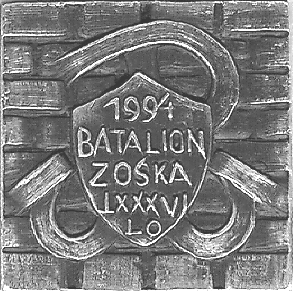 